ОленеводствоБеленюк, Д. Н. Опыт создания мараловодческого питомника с целью восстановления численности популяции благородного оленя в Красноярском крае / Д. Н. Беленюк, Н. Н. Беленюк. – Текст (визуальный) : электронный // Вестник КрасГАУ. – 2019. – № 2 (143). – С. 103–110. – URL: https://elibrary.ru/item.asp?id=37113763 (дата обращения 19.03.2020)Луницын, В. Г. Характеристика сайков маралов разного происхождения / В. Г. Луницын, О. А. Маташева. – Текст (визуальный) : электронный // Вестник Алтайского государственного аграрного университета. – 2019. – № 11. – С. 121–128 – URL: https://www.elibrary.ru/item.asp?id=42467520 (дата обращения 23.03.2020)Морфология глубокой плечевой артерии грудной конечности домашнего северного оленя в онтогенезе / М. С. Потапов, К. Р. Нифонтов, А. Н. Белогуров, С. В. Федотов. – Текст (визуальный) : электронный // Вестник Новосибирского государственного аграрного университета. – 2019. – № 4. – С. 85–91. – URL: https://elibrary.ru/item.asp?id=42368424 (дата обращения 16.03.2020)Слепцов, Е. С. Изучение сроков отела и гона домашних северных оленей в различных зонах Республики Саха (Якутия) / Е. С. Слепцов, Н. В. Винокуров, В. И. Федоров. – Текст (визуальный) : электронный // Аграрный вестник Урала. – 2019. – № 8 (187). – С. 45–49. – URL: https://elibrary.ru/item.asp?id=40829414 (дата обращения 23.03.2020)Слепцов, Е. С. Анализ воспроизводительной способности северных оленей в различных природно-климатических зонах Якутии / Е. С. Слепцов, Н. В. Винокуров, В. И. Федоров. – Текст (визуальный) : электронный // Аграрный вестник Урала. – 2019. – № 9 (188). – С. 47–53. – URL: https://elibrary.ru/item.asp?id=41219217 (дата обращения 23.03.2020)Южаков, А. А. Влияние резекции пантов на биохимический состав крови самцов северных оленей / А. А. Южаков, К. А. Лайшев. – Текст (визуальный) : электронный // Генетика и разведение животных. – 2019. – № 2. – С. 103–107. – URL: https://elibrary.ru/item.asp?id=39184994 (дата обращения 24.03.2020)Луницын, В. Г. Характеристика продуктивных качеств и экстерьерных показателей пятнистых оленей / В. Г. Луницын, Е. В. Тишкова. – Текст (визуальный) : электронный // Вестник Алтайского государственного аграрного университета. – 2019. – № 7 (177). – С. 137–142 – URL: https://elibrary.ru/item.asp?id=41188994 (дата обращения 19.03.2020)Составитель: Л. М. Бабанина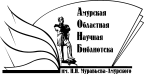 «Амурская областная научная библиотека имени Н.Н. Муравьева-АмурскогоОтдел формирования и обработки фондов